        Sommerturnier              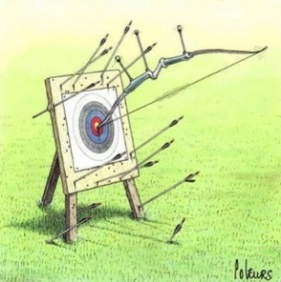 Wann: 	Samstag, 22.07.2023Wo: 	auf dem Schießstand der HSK Aschersleben	06449 Aschersleben, Salzkoth(auf der L 85/alte B6 auf halben Weg zwischen Aschersleben und Mehringen in Richtung Villa Westerberge abbiegen – siehe Homepage www.hsk-asl.de oder www.bogenfreunde-aschersleben.de) Beginn:	Eintreffen der Schützen bis 09:30 Uhr, anschließend wird nach einer kurzen Begrüßung um 10:00 Uhr der Wettkampf gestartet.Ablauf:	Das Turnier steht unter dem Motto „Das etwas andere Turnier“. Es wird in zwei Durchgängen sowohl auf FITA-Scheiben, als auch auf 3D-Ziele in unterschiedlichen 		Entfernungen geschossen. Klassen:	Erwachsene und U 17 – (aber nicht nach m/w getrennt)	Bogen ohne Visier (Blank-, Jagd-, Langbogen)	Bogen mit Visier (Recurve, Compound)Startgeld: 	Erwachsene	15,-€		U17		10,-€Meldung: 	„Achtung“ begrenzte Startplätze! eine schnelle Anmeldung zwecks Planung wäre daher wünschenswert.   Anmeldung + Bezahlung bis spätestens 20.07.23	Die Anmeldung mit den erforderlichen Daten per Email an hgkruemel@aol.com oder per WhatsApp unter 0176/24388067. Versorgung: 	Für Speisen und Getränke am Turniertag wird gesorgt. Mit der Teilnahme am Turnier stimmen Sie auch einer evtl. Veröffentlichung von Ergebnislisten, Bild- und Videoaufnahmen auf unserer Internetseite zu.Wir freuen uns auf Euer Kommen, wünschen eine gute Anreise, gutes Turnierwetter, viel Spaß und ALLE INS GOLD sowie ALLE INS KILL!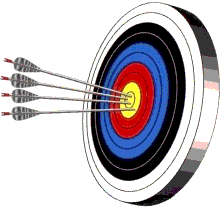 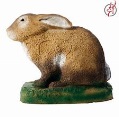 HSK „Salzkoth-Ascania“ 1547 e.V. Aschersleben                              